ПРОЕКТ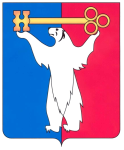 РОССИЙСКАЯ ФЕДЕРАЦИЯКРАСНОЯРСКИЙ КРАЙНОРИЛЬСКИЙ ГОРОДСКОЙ СОВЕТ ДЕПУТАТОВР Е Ш Е Н И ЕО внесении изменений и дополнений в Устав городского округа город Норильск Красноярского краяВ соответствии с Федеральным законом от 06.10.2003 № 131-ФЗ «Об общих принципах организации местного самоуправления в Российской Федерации», Городской СоветРЕШИЛ:1. Внести в Устав городского округа город Норильск Красноярского края     (далее - Устав) следующие изменения:1.1. Часть 27 статьи 29 Устава изложить в следующей редакции:«27. Право на пенсию за выслугу лет не возникает в случае прекращения полномочий депутатов по основаниям, предусмотренным абзацем седьмым части 16 статьи 35, частью 7.1, пунктами 5 – 7 и 9.2 части 10, частью 10.1 статьи 40, частями 1 и 2 статьи 73 Федерального закона от 06.10.2003 № 131-ФЗ «Об общих принципах организации местного самоуправления в Российской Федерации».».1.2. Часть 1 статьи 31 Устава дополнить пунктом 10.1 следующего содержания:«10.1) приобретения им статуса иностранного агента;».1.3. В части 1 статьи 43 Устава:1.3.1. Пункт 22 изложить в следующей редакции:«22) организует и осуществляет на территории города Норильска муниципальный контроль, а также иные полномочия в соответствии с Федеральным законом «О государственном контроле (надзоре) и муниципальном контроле в Российской Федерации»;».1.3.2. дополнить пунктом 30.1 следующего содержания:«30.1) обеспечивает в соответствии с законодательством Российской Федерации соблюдение режима секретности и защиту сведений, составляющих государственную тайну, и иной охраняемой законом тайны;».1.4. Часть 7 статьи 44 дополнить пунктом 9.1 следующего содержания:«9.1) приобретения им статуса иностранного агента;».1.5. Статью 45 Устава дополнить пунктом 3.1 следующего содержания:«3.1) обеспечивает в соответствии с законодательством Российской Федерации соблюдение режима секретности и защиту сведений, составляющих государственную тайну, и иной охраняемой законом тайны;».1.6. Часть 1 статьи 46 Устава изложить в следующей редакции:«1. Заместители Главы города, руководители структурных подразделений (отраслевых (функциональных) и территориальных органов) Администрации города назначаются на должность и освобождаются от должности Главой города.».2. Поручить Главе города Норильска представить настоящее решение для государственной регистрации в Управление Министерства юстиции Российской Федерации по Красноярскому краю.3. Решение опубликовать в газете «Заполярная правда» после регистрации изменений в Устав городского округа город Норильск Красноярского края.4. Настоящее решение вступает в силу после официального опубликования, при этом подпункты 1.1, 1.2, 1.4 распространяют действие на правоотношения, возникшие с 15.05.2024, пункты 1.2, 1.4 применяются с учетом положений части 3 статьи 11 Федерального закона от 15.05.2024 № 99-ФЗ «О внесении изменений в Федеральный закон «Об основных гарантиях избирательных прав и права на участие в референдуме граждан Российской Федерации» и отдельные законодательные акты Российской Федерации».«__»_______ 2024 года                                                        № __Председатель Городского Совета                               А.А. ПестряковГлава города НорильскаД.В. Карасев